尊敬的先生/女士：1	我谨通知您，国际电信联盟将于2021年10月至11月组织“数字金融服务安全诊所”活动。“安全诊所”旨在展示国际电联DFS安全实验室，并与各国监管机构和中央银行分享如何消除可影响数字金融服务安全的威胁和漏洞。2	在普惠金融全球举措计划（FIGI）下，国际电联于2020年11月成立了DFS安全实验室，与DFS监管机构合作，采用通用方法来管理安全风险并对DFS应用程序进行安全审查。国际电联DFS安全实验室的目标如下：支持监管机构实施由FIGI提出的DFS安全建议（https://figi.itu.int/working-group-reports/）。对DFS应用程序（即USSD、STK和安卓DFS应用程序）进行安全审查。提供有关管理DFS生态系统安全风险和缓解措施的指导。组织针对DFS监管机构和提供商的安全诊所，以及时了解新的漏洞和缓解措施。对DFS生态系统利益攸关方进行网络准备情况评估，以应对针对数字金融的网络安全事件。提供一个中立的平台来分享有关数字金融安全事件和漏洞的知识。3	安全诊所面向举办国的DFS监管机构、决策机构、DFS提供商和信息通信技术安全专业人员。第一批DFS安全诊所计划与以下电信监管机构合作开办：马拉维MACRA：2021年10月12日至14日中欧夏令时10:00 – 12:00津巴布韦POTRAZ：2021年10月27日至28日中欧夏令时10:00 – 13:00尼日利亚NCC：2021年11月17日至18日中欧夏令时10:00 – 14:00马拉维MACRA：2021年11月4日至26日中欧夏令时10:00 – 12:00斯威士兰ESCCOM：日期待定4	所有与各次安全诊所有关的相关信息（演讲人、注册链接、远程连接细节等）均将在此处的登录主页上提供：https://www.itu.int/en/ITU-T/webinars/dfs/sc/Pages/default.aspx。随着新信息或修改信息的提供，这些网站将定期更新。请参会者定期查看各期网页是否有新的更新。敬请留意，必须注册才能参加活动。顺致敬意！电信标准化局主任
李在摄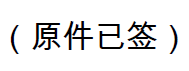 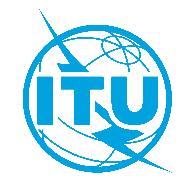 国 际 电 信 联 盟电信标准化局国 际 电 信 联 盟电信标准化局2021年10月6日，日内瓦2021年10月6日，日内瓦文号：电信标准化局第350号通函
TSB Events /VM电信标准化局第350号通函
TSB Events /VM致：-	国际电联各成员国主管部门；-	ITU-T部门成员；-	ITU-T部门准成员；-	国际电联学术成员致：-	国际电联各成员国主管部门；-	ITU-T部门成员；-	ITU-T部门准成员；-	国际电联学术成员联系人：Vijay MaureeVijay Mauree致：-	国际电联各成员国主管部门；-	ITU-T部门成员；-	ITU-T部门准成员；-	国际电联学术成员致：-	国际电联各成员国主管部门；-	ITU-T部门成员；-	ITU-T部门准成员；-	国际电联学术成员电话：传真：+41 22 730 5591+41 22 730 5853+41 22 730 5591+41 22 730 5853致：-	国际电联各成员国主管部门；-	ITU-T部门成员；-	ITU-T部门准成员；-	国际电联学术成员致：-	国际电联各成员国主管部门；-	ITU-T部门成员；-	ITU-T部门准成员；-	国际电联学术成员电子邮件：tsbevents@itu.inttsbevents@itu.int抄送：-	各研究组正副主席；-	电信发展局主任；-	无线电通信局主任；-	国际电联各区域代表处主任抄送：-	各研究组正副主席；-	电信发展局主任；-	无线电通信局主任；-	国际电联各区域代表处主任事由：数字金融服务（DFS）安全诊所
（全虚拟式会议）数字金融服务（DFS）安全诊所
（全虚拟式会议）数字金融服务（DFS）安全诊所
（全虚拟式会议）数字金融服务（DFS）安全诊所
（全虚拟式会议）